Анализ результатов государственной итоговой аттестацииОбучающихся.Результаты ЕГЭ  в 2022г. В 2021-2022 уч. году отмечается  стабильно высокий выбор обучающимися  предметов итоговой аттестации  в  форме ЕГЭ  .  100% учащихся вышли на ЕГЭ.Остается высоким спектр выбора учащимися предметов ЕГЭ. Востребованным предметом по-прежнему  остается  физика (несмотря на снижение на 8%). Низкий процент учащихся выбирают литературу, историю, химию, ИКТ и биологию, что с вязано с низкой востребованностью этих предметов при поступлении в Вузы. В этом году математика сдавалась на профильном  и базовом уровне, что позволило обучающимся, правильно выбравшим свой профиль, успешно пройти аттестацию. Динамика максимального балла по годамПовышение  максимального балла наблюдается по биологии, химии, истории и английскому языку.Средний балл по годам Не набравшие минимальное количество баллов по предметам ЕГЭ. Преодолевшие  минимальную границу с запасом в 1-2 балла  ЕГЭ (по итогам основного периода 2022 года). Получившие  неудовлетворительные результаты на ЕГЭ по русскому языку и математике в основной день, и пересдавших экзамен с повышением результата на 30 тестовых баллов и выше (за исключением завершивших экзамен по уважительной причине)-  отсутствуют   Данные об участниках ЕГЭ 2022 года, получивших медали "За особые успехи в учении" в целом по школеРанжирование результатов.  2021 год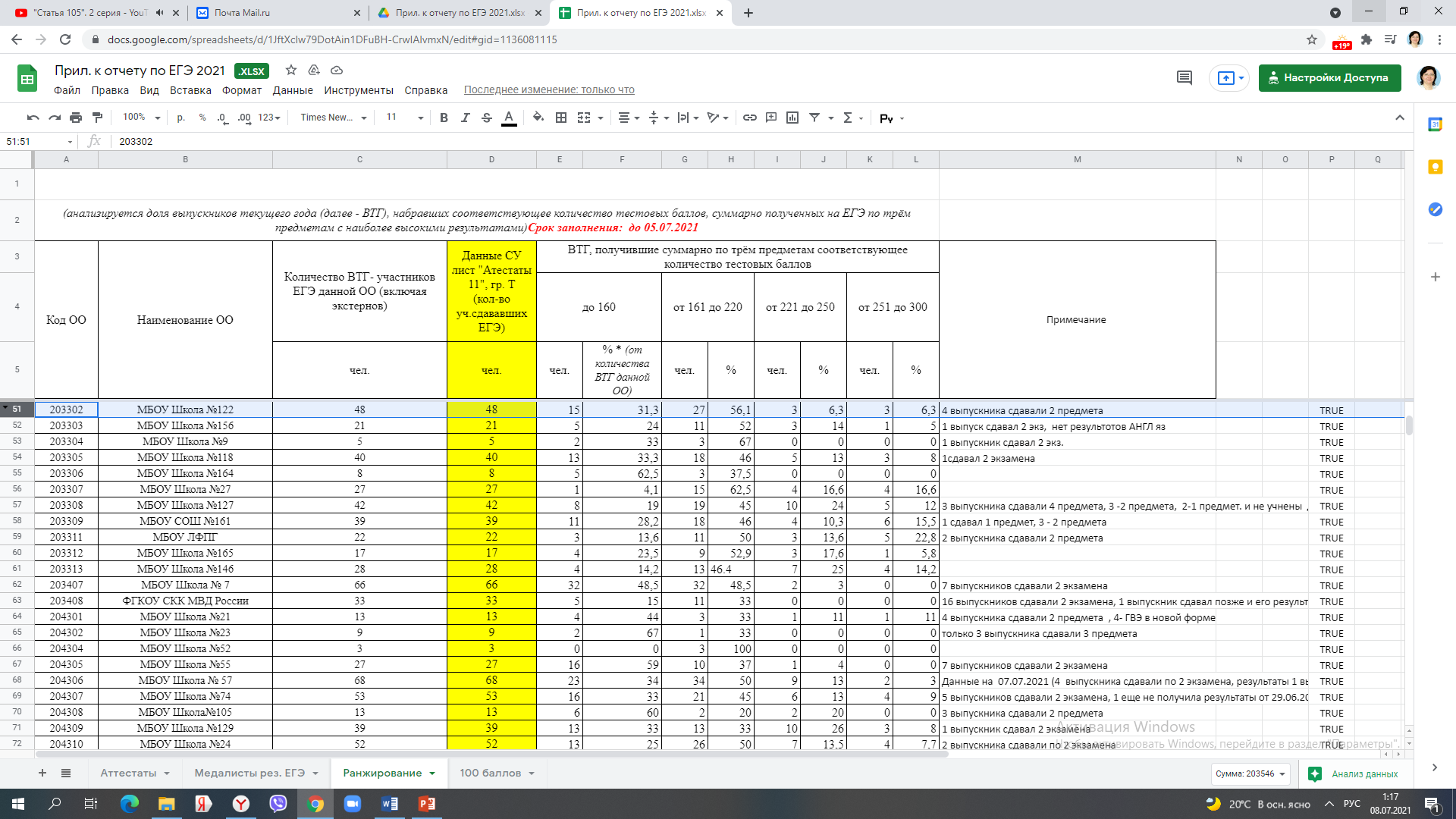 2022год Сравнение результатов школы с результатами г.о. Самара    ВыводыСнизился процент обучающихся сдавших ЕГЭ ниже чем на 250 б. на 2%.Снизился процент обучающихся сдавших ЕГЭ выше чем на 220 б. на 5,6%.Результаты ЕГЭ в 2022 году ниже прошлогодних, средний балл понизился  по школе  на 6,4 балла-в 2021г.и на 4 балла-в 2022г..Повышение  среднего балла можно отметить по предметам выбора обучающихся (история на 8 баллов, английский на 31 балл).Понижение среднего балла  по большинству предметов выбора учащихся.Снизилось  число обучающихся сдающих физику на 7,6%  в сравнении с прошлым годом. Это связано с расширением спектра выбора предметов для ЕГЭ.Востребованным предметом по-прежнему остается обществознание (несмотря на снижение на 4%).№ п\ппредметКол-вочеловек% от общего кол-ваСредний баллМаксимальный баллМатематика профильная2359%51,772Математика базовая1641%14,7/4,120Русский язык39100%63,594Биология615,4%54,793Химия512,8%66,495Литература25,1%55,573Обществознание1025,6%59,878Физика1948,7%43,158История512,8%64,481Английский язык12,6%9494ИКТ37,7%48,364№ п\пПредмет2017201820192020202120221.1Математика база191919--201.2Математика профиль7878888484722Русский96981009498943Биология8456868979934Химия7383988884955Литература7364629494736Обществознание9479869786787Физика8553728170588История9365708877819Английский77609193649410ИКТ62816864№ п\пПредмет201720182019202020212022Математика база1514,114,3--14,7/4,1Математика профиль44,251,257,3545651,7Русский71,670,568726963,5Биология573555,8797554,7Химия63,37166,5698066,4Литература654259,779,56855,5Обществознание66,755455,7686359,8Физика55,15349,7544843,1История71,445,551,8695664,4Английский554273866394ИКТ60,5816848,3По школе56,447,855,77164,660,5№ п\пПредмет2022Математика база0Математика профиль2Русский0Биология1Химия0Литература0Обществознание0Физика4История0Английский0ИКТ0№ п\пПредмет2022Математика база2Математика профиль5Русский0Биология0Химия0Литература0Обществознание2Физика4История0Английский0ИКТ0ФИО Русский языкМатем 
бИсторБиолХимияиноСмолякова Елизавета9158194Кожевникова Юлия91593955,1%(ниже на 2 %)допущеноСуммарно по 3 предметамСуммарно по 3 предметамСуммарно по 3 предметамСуммарно по 3 предметамСуммарно по 3 предметамСуммарно по 3 предметамСуммарно по 3 предметамСуммарно по 3 предметамСуммарно по 3 предметамдопущенодо 160до 160от 161-220от 161-220от 221-250от 221-250от 251-300от 251-300допущеночел%чел%чел%чел%391538,517440037,7русматобщфизистбиохиманглитиктТУ72606452585463786765202263,551,759,843,164,454,766,49455,548,3202169,355,96348,3355,7874,780,362,567,768Сравнение с ТУ----++++--динамика----+--+--↑814000112100Предмет школаСамараИКТ48,365Математика профиль51,760Русский63,572Биология54,754Химия66,463Литература55,567Обществознание59,864Физика43,152История64,458Английский9478